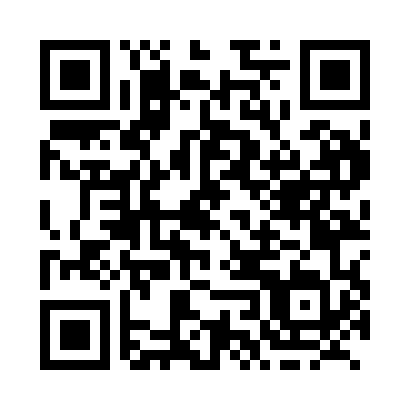 Prayer times for Bishopsgate, Ontario, CanadaMon 1 Apr 2024 - Tue 30 Apr 2024High Latitude Method: Angle Based RulePrayer Calculation Method: Islamic Society of North AmericaAsar Calculation Method: HanafiPrayer times provided by https://www.salahtimes.comDateDayFajrSunriseDhuhrAsrMaghribIsha1Mon5:427:031:255:557:499:092Tue5:407:011:255:567:509:113Wed5:386:591:255:577:519:124Thu5:366:571:245:577:529:135Fri5:346:561:245:587:539:156Sat5:336:541:245:597:559:167Sun5:316:521:246:007:569:188Mon5:296:501:236:017:579:199Tue5:276:491:236:017:589:2010Wed5:256:471:236:027:599:2211Thu5:236:451:226:038:009:2312Fri5:216:441:226:048:019:2513Sat5:196:421:226:048:039:2614Sun5:176:401:226:058:049:2815Mon5:156:391:226:068:059:2916Tue5:136:371:216:078:069:3117Wed5:116:351:216:078:079:3218Thu5:096:341:216:088:089:3419Fri5:076:321:216:098:109:3520Sat5:056:311:206:098:119:3721Sun5:036:291:206:108:129:3822Mon5:016:281:206:118:139:4023Tue4:596:261:206:128:149:4124Wed4:576:251:206:128:159:4325Thu4:566:231:196:138:179:4426Fri4:546:221:196:148:189:4627Sat4:526:201:196:148:199:4828Sun4:506:191:196:158:209:4929Mon4:486:171:196:168:219:5130Tue4:466:161:196:168:229:52